Публичный Договор - Офертавозмездного оказания консультационных услуги Общество с ограниченной ответственностью «Центр Трудовой Миграции» (сокращенное фирменное наименование ООО «ЦТМ»), именуемое в дальнейшем «Исполнитель», в лице Управляющего Юшина Э.А, действующего на основании Устава Общества, публикует настоящее предложение любому юридическому или физическому лицу, индивидуальному предпринимателю о заключении договора возмездного оказания консультационных услуг, предусмотренных пунктом 1.1. настоящего Договора.Настоящее предложение согласно пункту 2 статьи 437 Гражданского кодекса Российской Федерации является публичной офертой, содержит все существенные условия оказания услуги Исполнителем.Фактом, подтверждающим принятие изложенных ниже условий, и акцептом настоящей оферты является Соглашение, подписанное между Исполнителем и Заказчиком с перечнем услуг и оплата услуг Исполнителя в полном объеме (в соответствии с пунктом 3 статьи 438 Гражданского кодекса Российской Федерации акцепт оферты равносилен заключению договора на условиях, изложенных в оферте).Настоящая оферта (далее – Оферта) вступает в силу с момента размещения в здании многофункционального миграционного центра в общем доступе, а также размещается в сети Интернет на официальном сайте Общества с ограниченной ответственностью «Центр Трудовой Миграции р» по адресу: http://mmc02.ru, и действует до момента отзыва Оферты Исполнителем.Акцепт Оферты означает, что Оферта не содержит указанных в п. 2 ст. 428 Гражданского кодекса условий, а равно не содержит иных явно обременительных для Заказчика условий, которые он, исходя из своих разумно понимаемых интересов, не принял бы при наличии у него возможности участвовать в определении условий Оферты. Совершая действия по акцепту настоящей Оферты Заказчик гарантирует, что он является право- и дееспособным лицом, а также имеет законные права вступать в договорные отношения с Исполнителем. Заказчик гарантирует, что отношения представительства, в случае их наличия, надлежащим образом оформлены.В настоящей Оферте нижеприведенные термины имеют следующие значения: «Оферта» – настоящий документ «Публичный Договор-Оферта возмездного оказания услуги».«Акцепт Оферты» – полное и безусловное принятие Оферты путем осуществления Заказчиком действий, указанных в пункте 2.1 настоящей Оферты. «Заказчик» – лицо, осуществившее акцепт Оферты, и являющееся таким образом Заказчиком услуг Исполнителя по заключенному договору Оферты.  «Договор» – договор между Исполнителем и Заказчиком на оказание услуги, который заключается посредством акцепта Оферты.  1. Предмет договора1.1. Исполнитель обязуется на условиях Договора оказать Заказчику услуги согласно Приложению №1 настоящего Договора.  1.2. Выбор того или иного вида оказываемой услуги определяется Заказчиком и указывается в Соглашении, являющимся неотъемлемой частью настоящего Договора.  1.3. Исполнитель оказывает услуги Заказчику самостоятельно либо с привлечением третьих лиц. Если Заказчик выбирает услугу, которую Исполнитель не может оказать самостоятельно в силу ограничений, установленных действующим законодательством РФ, то для выполнения своих обязательств перед Заказчиком Исполнитель привлекает третьих лиц, которые обладают необходимыми полномочиями, разрешениями или лицензиями в соответствии с законодательством РФ.1.4. Оказание услуг по проведению тестирования в соответствии с выбранным Заказчиком согласно Приложению № 1 к настоящему договору типа тестов осуществляется Федеральным государственным бюджетным образовательным учреждением высшего образования «Башкирский государственный университет».1.4.1. Порядок прохождения тестирования установлен в Приложении № 5 к настоящему договору. 1.4.2. Результатом удовлетворительного прохождения тестирования является выдача сертификата Заказчику.1.4.3. В случае неудовлетворительного прохождения тестирования Заказчику выдается справка установленного действующим законодательством РФ образца.1.5.  Договоры на Добровольное медицинское страхование Заказчика заключаются с Исполнителем на Основании Агентских договоров и доверенностей на подписание таких договоров Исполнителем. Страховщиками по таким договора являются: АО «Альфастрахование» СПАО "РЕСО-Гарантия", АО «Согаз», ООО «СМП-Страхование», ПАО СК «Росгосстрах». При этом если Заказчик при подписании соглашения по форме Приложения № 2 не выбрал страховщика самостоятельно, Исполнитель имеет право по собственному усмотрению выбрать страховщика для заключения договора добровольного медицинского страхования с Заказчиком.1.5.1. Результатом оказания услуги по заключению договора ДМС является выдача заказчику полиса ДМС установленного действующим законодательством РФ образца.1.5.2. Правила страхования выдаются Заказчику при подписании договора ДМС. Заказчик может самостоятельно ознакомиться с указанными Правилами в Интернете на официальных сайтах компаний-страховщиков.2. Условия и порядок предоставления услуги2.1. Оказание услуги осуществляется на основании подписанного между Заказчиком и Исполнителем Соглашения по форме, установленной в Приложении № 2 к настоящему Договору (далее – Соглашение), при условии 100% оплаты Заказчиком услуги в порядке, установленном в пунктах 3.1 – 3.4. настоящего Договора, с обязательным предъявлением Заказчиком  платежного документа, подтверждающего оплату услуги.Соглашение между сторонами подписывается в момент обращения Заказчика к Исполнителю с запросом оказания услуг одновременно с предоставлением Заказчиком полного комплекта документов, необходимого для подписания такого Соглашения. Один экземпляр Соглашения выдается Заказчику, второй остается у Исполнителя.2.2. В целях оказания Услуги Заказчик представляет Исполнителю все документы, необходимые для оказания услуг. 2.3. Срок предоставления Услуги установлен в пункте 5.2.1. настоящего Договора.2.4. В случае отказа образовательной организации, включенной в перечень, утвержденный Министерством образования и науки РФ, в предоставлении услуг, перечисленных в Приложении № 1 настоящего договора и в выдаче Сертификата о владении русским языком, знании истории России и основ законодательства Российской Федерации по причинам, установленным действующим законодательством, услуга, предоставленная Исполнителем в рамках данного Договора, считается оказанной надлежащим образом.   В случае отказа переводчика, нотариуса, страховой компании, в предоставлении услуг, перечисленных в Приложении № 1, по причинам, установленным действующим законодательством РФ, услуга, предоставленная Исполнителем в рамках данного Договора, считается оказанной надлежащим образом.2.5. В случае отказа подразделением по вопросам миграции территориального органа МВД России на региональном уровне в выдаче необходимых правовых документов Заказчику по причинам, установленным действующим законодательством РФ, услуга, предоставленная Исполнителем в рамках данного Договора, считается оказанной надлежащим образом.2.6. В случае наложения на Заказчика административного штрафа, установленного законодательством РФ, за несвоевременную подачу документов в подразделение по вопросам миграции территориального органа МВД России на региональном уровне Исполнитель не несет ответственности за такие штрафы. Исполнитель не обязан информировать Заказчика о сроках подачи документов в подразделение по вопросам миграции территориального органа МВД России на региональном уровне.2.7. Принимая условия настоящего договора, Заказчик гарантирует Исполнителю, что он предоставил Исполнителю всю необходимую информацию, которая была у него запрошена. Вся предоставленная информация является достоверной, а документы - подлинными.2.8. Принимая условия настоящего договора, Заказчик гарантирует Исполнителю, что он ознакомлен с действующим законодательством РФ в сфере миграции, в том числе с порядком и сроками подачи необходимых документов, прохождения необходимых осмотров и тестов, порядком наложения административных штрафов за нарушение законодательства РФ, порядком и размером оплаты необходимых платежей в соответствии с действующим законодательством РФ и РБ.2.9. В случае выбора Заказчиком «пакета» услуг, в соответствии с приложением № 1 к настоящему договору, в который включаются несколько видов услуг, Заказчик может отказаться от ряда услуг такого «пакета», если он в них не нуждается, при этом услуги по такому «пакету» будут считаться оказанными полностью и пересчет оплаты производиться не будет.3. Стоимость услуг и порядок оплаты3.1. Стоимость Услуги Исполнителя определяется в соответствии с заявкой на оказание услуг, перечень которых содержаться Приложении № 1.3.2. Оплата услуги производится Заказчиком на условиях 100 % предоплаты.3.3. Оплата стоимости услуги производится Заказчиком в терминалах оплаты или кассе Исполнителя, расположенных на территории Исполнителя (г. Уфа, ул. Сарапульская, д. 58), или в безналичном порядке путем перечисления денежных средств на лицевой счет Исполнителя по следующим реквизитам: Получатель: Общество с ограниченной ответственностью  «Центр трудовой миграции»ИНН 0274946022 /КПП  027401001Назначение платежа: за  оказание консультационных услуг в соответствии с Соглашением №...3.4. Оплата Услуг Исполнителя производится в рублях Российской Федерации.3.5. Обязательство Заказчика по оплате Услуги считается исполненным на дату зачисления денежных средств на лицевой счет Исполнителя. 3.6. В случае невозможности исполнения обязательств по оказанию услуги, возникшей по вине Заказчика, а также в случаях, предусмотренных пунктами 2.4., 2.5. настоящего Договора, денежные средства, перечисленные Заказчиком за предоставление услуги, не возвращаются.3.7. После оказания Заказчику услуг стороны подписывают Акт об оказании услуг.4. Срок действия договора4.1. Настоящий Договор считается заключенным и вступает в силу с момента подписания между сторонами Соглашения и передачи Заказчиком Исполнителю платежного документа, подтверждающим оплату услуги, и действует до полного исполнения Сторонами обязательств.4.2. Окончание срока действия Договора не освобождает Стороны от ответственности за его нарушение.4.3. Исполнитель имеет право отказаться от исполнения настоящего договора без объяснения причин, уведомив Заказчика об этом за 2 (Два) дня до предполагаемой даты расторжения. Исполнитель уведомляет Заказчика путем звонка или sms-сообщения, направленного на телефонный номер Заказчика, указанный в Соглашении, при этом Исполнитель не несет ответственности за неполучение такого сообщения Заказчиком.В случае расторжения Исполнитель обязуется вернуть Заказчику денежные средства пропорционально стоимости не оказанных на момент расторжения договора услуг.4.4. Заказчик имеет право расторгнуть настоящий договор путем написания заявления по форме, установленной Исполнителем, с указанием даты расторжения договора. При этом Исполнитель обязуется вернуть Заказчику денежные средства за вычетом стоимости услуг, оказанных Заказчику на момент расторжения договора, а также за вычетом штрафа в размере 5 000 рублей. 5. Права и обязанности сторон5.1. Заказчик обязуется:5.1.1. В день заключения настоящего Договора представить Исполнителю необходимые документы и материалы. (Приложение № 3).5.1.2. Подписать с Исполнителем Соглашение в соответствии с п 2.1. настоящего Договора.5.1.3. Оплатить услугу Исполнителя в порядке, установленном в пунктах 3.1 – 3.4 настоящего Договора. 5.1.4. Принять от Исполнителя оказанные им в соответствии с настоящим Договором услуги.5.1.5. Не осуществлять в отношении и с помощью предоставляемых услуг следующие запрещенные действия:- использовать результаты оказания услуг в противоправных целях;- публиковать или создавать любые информационные материалы, которые нарушают условия данного Договора, любые права Исполнителя или третьих лиц;- совершать действия, направленные на введение в заблуждение Исполнителя и/или третьих лиц. 5.1.6. Заказчик-юридическое лицо обязан в соответствии с ч. 3 ст. 6 Федерального закона от 27.07.2006 г. № 152-ФЗ «О персональных данных» получить согласие на обработку персональных данных субъекта персональных данных – иностранного гражданина (лица без гражданства).  5.2. Исполнитель обязуется:5.2.1. Оказать Услугу Заказчику в срок, не превышающий 20 рабочих дней с момента выполнения Заказчиком условий п 5.1. настоящего договора, при условии соблюдения Заказчиком графика и условий прохождения услуги, заказанной Заказчиком в соответствии с Приложением № 1 настоящего договора.5.2.2. Сохранять конфиденциальность информации, полученной в процессе оказания услуги. К конфиденциальной информации не относится информация, которая отнесена в соответствии с законодательством Российской Федерации к категории открытой.6. Ответственность сторон6.1. За невыполнение обязательств по настоящему Договору Исполнитель и Заказчик несут ответственность в соответствии с действующим законодательством Российской Федерации.6.2. Ответственность за последствия, связанные с предоставлением Исполнителю подложных документов и/или недостоверной информации, а также за не предоставление необходимых для оказания услуг документов или информации, возлагается в полном объеме на Заказчика.6.3. Исполнитель не несет ответственность за отказ подразделения по вопросам миграции территориального органа МВД России на региональном уровне в оказании государственной услуги Заказчику.6.4. Стороны освобождаются от ответственности за неисполнение или ненадлежащее исполнение своих обязательств по настоящему Договору в случае наступления обстоятельств непреодолимой силы. Под обстоятельствами непреодолимой силы понимаются чрезвычайные и непредотвратимые при данных условиях обстоятельства, которые возникли после заключения настоящего Договора и которые Стороны не могли предвидеть или предотвратить. 6.5. При наступлении обстоятельств, указанных в п. 6.4., Сторона, в отношении которой такие обстоятельства возникли, должна известить о них в письменном виде другую Сторону. Извещение должно содержать данные о характере обстоятельств, а также официальные документы, удостоверяющие наличие этих обстоятельств и, по возможности, дающие оценку их влияния на возможность исполнения Стороной своих обязательств по настоящему Договору. Под таким извещением со стороны Исполнителя будет являться размещение необходимой информации на территории многофункционального миграционного центра по адресу: г. Уфа, ул. Сарапульская,   д. 58, либо в сети Интернет по адресу. http://mmc02.ru.6.6. Если соответствующая Сторона не направит извещение, предусмотренное в п.6.5., то она обязана возместить другой Стороне понесенные ею убытки.6.7. В случае наступления обстоятельств, предусмотренных в п. 6.4. срок выполнения Стороной обязательств по настоящему Договору отодвигается соразмерно времени, в течение которого действуют эти обстоятельства и их последствия.6.8. Если наступившие обстоятельства, перечисленные в п. 6.4., и их последствия продолжают действовать более четырех недель Стороны проведут дополнительные переговоры для выявления приемлемых альтернативных способов исполнения настоящего Договора.6.9. Исполнитель освобождается от ответственности за нарушение срока оказания услуг в случае невыполнения Заказчиком условий настоящего договора в соответствии с п.5.2.1., в том числе, Исполнитель освобождается от ответственности в случае наложения на Заказчика административного штрафа за несвоевременную подачу документов в подразделение по вопросам миграции территориального органа МВД России на региональном уровне.6.10. После подписания между сторонами акта оказанных услуг, Заказчик лишается возможности предъявить претензии Исполнителю по срокам и качеству оказанных услуг.7. Прочие условия7.1. Целью настоящего раздела Договора является защита информации, которую Стороны предоставляют (раскрывают) друг другу в ходе сотрудничества по настоящему Договору.7.2. Стороны соглашаются считать весь объем информации, предоставляемой друг другу в рамках настоящего Договора или в связи с обозначенной в нем целью партнерами/клиентами Сторон, равно как и информация о настоящем Договоре и сделанных предложениях, конфиденциальной информацией (а в пределах, допускаемых действующим российским законодательством, — коммерческой тайной), если из положений Договора прямо не следует иное. 7.3. Каждая сторона, получающая конфиденциальную информацию («Получающая Сторона») от другой стороны («Раскрывающая Сторона») не имеет права сообщать конфиденциальную информацию кому-либо без прямого на то разрешения Раскрывающей Стороны и должна принимать все разумные меры для защиты конфиденциальной информации, включая, в частности, все меры, которые она принимает для защиты собственной конфиденциальной информации/ коммерческой тайны. 7.4. Получающая Сторона обязуется использовать раскрытую конфиденциальную информацию исключительно в целях реализации настоящего Договора.7.5. Обязательства, изложенные в настоящем в разделе Договора, не распространяются на следующие сведения: сведения, которые являются либо становятся общеизвестными не по вине Стороны, получившей данные сведения от другой Стороны Оферты, что должно быть подтверждено соответствующими доказательствами; сведения, которые были получены Сторонами от третьих лиц без обязательства о сохранении конфиденциальности; сведения, самостоятельно разработанные Стороной; сведения, раскрытие которых необходимо в соответствии с требованиями законодательства или органов, имеющих соответствующие полномочия. Данные сведения могут быть предоставлены только в адрес органов, имеющих соответствующие полномочия, в порядке, предусмотренном действующим законодательством РФ. 7.6. Не является разглашением предоставление конфиденциальной̆ информации третьим лицам при наличии письменного согласия Стороны, предоставившей конфиденциальную информацию, на ее раскрытие.7.7. За каждое нарушение обязательств о неразглашении конфиденциальной информации, предусмотренных настоящим Договором, Получающая Сторона обязуется возместить все убытки, возникшие в результате такого нарушения. 7.8. Обязательства, установленные настоящим Договором относительно охраны конфиденциальной информации, действительны в течение 3 (Трех) лет с момента передачи конфиденциальной информации.7.9. Исполнитель вправе агрегировать, систематизировать и анализировать получаемую от Заказчика информацию, в том числе, конфиденциальную, с целью создания информационно-аналитических отчетов и баз данных. 7.10. Исполнитель вправе деконфиденциализировать полученную от Заказчика информацию, в том числе, путем обезличивания данных Заказчика и иной охраняемой информации, для создания информационно-аналитических отчетов и баз данных, не содержащих конфиденциальную информацию. 7.11. По всем вопросам, не урегулированным настоящим Договором, применяются нормы действующего законодательства Российской Федерации. 7.12. Исполнитель вправе в любое время по своему усмотрению изменить условия настоящего Договора или отозвать его. В случае изменения Исполнителем условий Договора изменения вступают в силу с момента размещения изменений на информационном стенде Исполнителя в здании многофункционального миграционного центра по адресу: г. Уфа, ул. Сарапульская, д. 58 или в сети Интернет по адресу: http:mmc02.ru.7.13. Срок хранения персональных данных определяется договором и составляет 20 лет. Настоящий срок может быть изменен Заказчиком в одностороннем порядке. По достижении срока хранения персональные данные подлежат уничтожению в соответствии с локальным нормативным актом Исполнителя.7.14. Заказчик дает свое бессрочное согласие на получение рассылок от Исполнителя по электронной почте и sms-сообщениям с целью получения специальных предложений, рекламных акций и прочих уведомлений.8. Разрешение споров8.1. Споры и разногласия, которые могут возникнуть при исполнении настоящего Договора, будут по возможности разрешаться путем переговоров между Сторонами.8.2. В случае невозможности разрешения споров между Сторонами путем переговоров данные споры и разногласия подлежат рассмотрению и разрешению в суде по месту нахождению Агента в порядке, установленном действующим законодательством Российской Федерации.9. Заключительные положения9.1. Стороны обязуются не разглашать третьим лицам сведения, ставшие известными им в связи с заключением настоящего договора и его исполнением, в случаях, не связанных с исполнением настоящего договора.9.2. Какие-либо права и обязанности, полученные Заказчиком по этому Договору, не могут быть переданы кому-либо без согласия на то Исполнителя.9.3. Условия настоящего Договора и соглашений к нему конфиденциальны и не подлежат разглашению.9.4. В случае нарушения условий настоящего раздела Стороны несут ответственность в соответствии с действующим законодательством Российской Федерации.9.5. Все приложения к настоящему Договору являются неотъемлемыми частями его Договора. Приложение № 1 - Перечень услуг.Приложение № 2 - Форма Соглашения.Приложение № 3 - Перечень необходимых документов.Приложение № 4 - Форма Акта об оказании услуг.            Приложение № 5 - Правила по проведению комплексного экзамена/лингводидактического тестирования для иностранных граждан.10. Реквизиты Исполнителя:Общество с ограниченной ответственностью  «Центр Трудовой Миграции»,Юридический адрес: 450018 РБ, г. Уфа, ул. Сарапульская, д. 58		ИНН 0274946022    КПП  027401001Банк: Филиал «Приволжский» Банка ВТБ (ПАО) в г. Нижнем Новгороде; БИК 042282728р/с  40702810900490027385; к/с  30101810922020000728             Управляющий – Юшин Эдуард АнатольевичПриложение № 1к Договору - Оферте возмездного 
оказания консультационных услугПеречень услугУслуги отмеченные «*» могут применяться только при заключении Заказчиком Договора на оказание медицинских услуг с Государственное бюджетное учреждение здравоохранения Республики Башкортостан Поликлиника № 51 города Уфа, в лице Агента действующего на основании Агентского договора № 1/19 от 22 мая 2019г. ООО «Центр трудовой миграции» либо при заключении Заказчиком Договора на оказание медицинских услуг с ООО «ЦТМ-МЕДИЦИНА», в лице Агента действующего на основании Агентского договора № 2/19 от 02 августа 2019г. ООО «Центр трудовой миграции»Приложение № 2к Договору – Оферте возмездного 
оказания консультационных услугСоглашение № 00(образец)г. Уфа                                                                                                                                                              22.05.2019г.Общество с ограниченной ответственностью «Центр Трудовой Миграции» именуемое в дальнейшем «Исполнитель», в лице представителя __________________________________, действующего на основании Доверенности № ______ от «____»______________ 2019 г., с одной стороны, и  ________________________________________, именуемый(-ая) в дальнейшем «Заказчик», действующий (-ая) от своего имени и в своих интересах, с другой стороны, при совместном упоминании именуемые «Стороны», заключили настоящее соглашение о нижеследующем:Заказчик подтверждает , что с условиями публичного договора-оферты возмездного оказания услуги и приложениями к нему, размещенного в здании Многофункционального миграционного  центра и опубликованного в сети Интернет по адресу: http:mmc02.ru.ознакомлен(-а) и согласен(-на).Заказчик согласен(-а) с условиями п. 2.4., 2.5., 3.6. Договора оферты, а именно, что:* в случае отказа образовательной организации, включенной в перечень, утвержденный Министерством образования и науки РФ, в предоставлении услуг, перечисленных в Приложении № 1 настоящего договора и в выдаче Сертификата о владении русским языком, знании истории России и основ законодательства Российской Федерации по причинам, установленным действующим законодательством, услуга, предоставленная Исполнителем в рамках данного Договора, считается оказанной надлежащим образом;   * случае отказа переводчика, нотариуса, страховой компании, в предоставлении услуг, перечисленных в Приложении № 1, по причинам, установленным действующим законодательством РФ, услуга, предоставленная Исполнителем в рамках данного Договора, считается оказанной надлежащим образом;  * в случае отказа подразделением по вопросам миграции территориального органа МВД России на региональном уровне в приёме заявления на выдачу Патента, а равно, как и отказа в Патента по причинам, установленным  Федеральным законом от 25.07.2002 № 115-ФЗ «О правовом положении иностранных граждан в Российской Федерации», услуги, предоставленные Исполнителем в рамках данного Договора, считаются оказанными надлежащим образом;    * в случае невозможности исполнения обязательств по оказанию услуг, возникшей по вине Заказчика, а также в случаях, предусмотренных п. 2.4., 2.5. Договора-оферты, денежные средства, перечисленные Заказчиком за предоставление услуг, не возвращаются.Необходимый пакет документов для оказания услуг указанных в настоящем соглашении Заказчиком передан.Заказчик дает поручение Исполнителю Организовать прохождение тестирования, с привлечением третьих лиц, в соответствии с перечнем услуг, а также Исполнитель по настоящему соглашению обязуется оказать следующие услуги:Стороны признают равную юридическую силу подписи собственноручной и подписи факсимиле в настоящем соглашении.Настоящее соглашение вступает в силу с момента его подписания и передачи Заказчиком Исполнителю необходимого пакета документов.В соответствии с требованиями Федерального закона от 27.07.2006 № 152-ФЗ «О персональных данных» Заказчик подтверждает свое согласие на предоставление персональных данных Исполнителю и осуществление их обработки с целью оказания Исполнителем услуг в соответствии с настоящим соглашениемПриложение № 3к Договору – Оферте возмездного 
оказания консультационных услугПеречень необходимых документов для оказания услугДокументы, отмеченные знаком * - являются обязательными для предоставления Исполнителю, остальные документы должны быть предоставлены Заказчиком при их наличии.Согласно п. 2. ст. 22 Закона РФ от 25.10.1991 № 1807-1 «О языках народов Российской Федерации» «делопроизводство в сфере обслуживания и коммерческой деятельности ведется на государственном языке Российской Федерации и иных языках, предусмотренных договорами между деловыми партнерами».На основании - ст. 2 Закона № 115-ФЗ; п. 35 Административного регламента МВД России по выдаче патентов, утвержденного Приказом МВД России от 20.10.2017 года № 800. При получении патента, если документы составлены на иностранном языке, к ним должен прилагаться перевод на русский язык. Верность перевода либо подлинность подписи переводчика должна быть засвидетельствована нотариусом. Приложение № 4к Договору – Оферте возмездного 
оказания консультационных услугАкт оказанных услуг к Соглашению № 00 от 00.00.0000(образец)г. Уфа                                                                                                                      22.05.2019г.Общество с ограниченной ответственностью «Центр Трудовой Миграции» (ООО «ЦТМ»), именуемое в дальнейшем «Исполнитель», в лице  представителя _____________________, действующего на основании Доверенности № _____ от «_____»________ 2019 г., с одной стороны, и ________________________________________, именуемый (-ая) в дальнейшем «Заказчик», действующий (-ая) от своего имени и в своих интересах, с другой стороны, совместно именуемые «Стороны», составили настоящий Акт о нижеследующим:Исполнитель оказал Заказчику нижеуказанные услуги:Услуги Исполнителя оплачены Заказчиком полностью.	Услуги Исполнителем оказаны в полном объеме, с надлежащим качеством и точно в срок.Заказчик не имеет претензий к Исполнителю относительно полноты, качества и сроков оказания услуг.Заказчику разъяснено о необходимости произвести оплату НДФЛ в бюджет в течение трех дней с момента подачи документов на оформление Патента. Приложение № 5к Договору - Оферте возмездного 
оказания консультационных услуг ПРАВИЛАпо проведению Комплексного экзамена/лингводидактического тестирования для иностранных граждан.Общество с ограниченной Ответственностью «Центр трудовой миграции» (далее -Исполнитель) в соответствии с Договором-офертой на оказание консультационных услуг, обязуется оказать услуги по проведению комплексного экзамена и лингводидактического тестирования (далее – тестирование) для иностранных граждан, а так же организовать проведение тестирования и направление заказчиков для прохождения такого тестирования.Тестирование в рамках настоящего договора проводит Федеральное государственное бюджетное образовательное учреждение высшего образования «Башкирский государственный университет», имеющее все необходимые разрешения и лицензии для проведения такого тестирования (Далее - Университет).Исполнитель действует на основании Соглашения подписанного с Заказчиком, являющегося одновременно поручением Заказчика Исполнителю на организацию проведения тестирования в  соответствии с выбранным видом услуги из Приложения № 1 к Договору-оферте.На основании такого поручения Исполнитель обязан:Организовать проведение тестирования на территории Исполнителя, по адресу: РБ, г. Уфа, ул. Сарапульская, д.58.Выдать Заказчику подготовленного Университетом документ, подтверждающий прохождение тестирования. Документом, подтверждающим удовлетворительное прохождение тестирования является Сертификат, в случае  неудовлетворительного прохождения тестирования заказчику выдается Справка.Предоставить возможность Заказчику ознакомиться с порядком и формой проведения экзамена (тестирования), размещенных на сайте и информационных стендах Исполнителя. Передать Университету документы полученные от Заказчика для прохождения тестирования.Контролировать ход проведения тестирования.Обеспечить Заказчика всем необходимым материалом, тестами, письменными принадлежностями и иным оборудованием для проведения тестирования.Обеспечить техническую подготовку помещения для проведения тестированияОбеспечить электронно-цифровой канал связи для участия представителей Университета в проведении тестирования.Размещать информацию о времени проведения тестирования, путем размещения ее на интернет сайте mhttp://mmc02.ru В течение 10 рабочих дней после получения от Университета документов, подтверждающих прохождение Заказчиком тестирования, выдать Заказчику такой документ.Перечислить денежные средства за проведение тестирования Университету, в соответствии с условиями договора заключенного между Исполнителем и Университетом.За дополнительную плату Исполнитель имеет право предоставить Заказчику:Возможность ознакомиться с порядком и формой проведения экзамена (тестирования).Пройти самостоятельно пробное тестирование.Консультацию по прохождению тестирования.Учебное пособие для самостоятельной подготовки к тестированию.При поступлении заявки от Заказчика о проведении тестирования вне планового времени, Исполнитель при наличии возможности может предоставить Заказчику такую услугу, порядок ее оказания и стоимость устанавливаются в дополнительном соглашении, заключаемом между сторонами.В случае получения Заказчиком отрицательного результата тестирования провести его пересдачу на финансовых условиях, указанных в Приложении № 1 к настоящему Договору-оферте.Исполнитель имеет право:1. Не допустить Заказчика к тестированию при отсутствии полного комплекта документов, предусмотренных порядком проведения тестирования.2. Удалить Заказчика с тестирования при нарушении им Инструкции по проведению комплексного экзамена для иностранных граждан. В данном случае денежные средства, уплаченные Исполнителю по Договору-оферте, не возвращаются.При подписании Соглашения-поручения с Исполнителем Заказчик обязан:Подать заявку на прохождение тестирования.Ознакомиться с правилами проведения тестирования, расположенными на интернет сайте http://mmc02.ru Оплатить денежные средства Исполнителю за организацию проведения тестирования.Соблюдать требования и правила, установленные в настоящем документе и договоре-офертыОбеспечить соблюдение требований охраны труда, пожарной и электробезопасности во время проведения тестирования.Возместить ущерб, причиненный Исполнителю в соответствии с законодательством РФ.Комплексный экзамен по русскому языку как иностранному, истории России и основам законодательства РФ осуществляется для следующих категорий иностранных граждан:Комплексный экзамен для трудящихся мигрантов;Комплексный экзамен для лиц, желающих получить разрешение на временное разрешение;Комплексный экзамен для лиц, желающих получить вид на жительство.2. Комплексный экзамен/лингводидактическое тестирование проводится в соответствии с законодательством Российской Федерации и нормативно-правовыми актами Министерства образования и науки Российской Федерации.3. Комплексный экзамен/лингводидактическое тестирование предполагает организацию его подготовительного этапа:3.1. Обязательные информационные мероприятия.3.2. Формирование экзаменационных групп, сбор документов, формирование списков Экзаменуемых, отправка списка экзаменуемых в Университет после сдачи экзамена/лингводидактического тестирования. В срок не позднее 3(трех) рабочих дней до даты проведения комплексного экзамена/лингводидактического тестирования Заказчик предоставляет следующий пакет документов:Соглашение-Поручение.Копию паспорта иностранного гражданина.Копию нотариально заверенного перевода паспорта (в случае отсутствия в заграничном паспорте полной информации на русском языке).Копию миграционной карты Заказчика (при подаче документов на РВП и на патент).Заявление - анкету (Бланк 1.1/1.2).На основании данных документов и поручения на включение в список экзаменуемых формируется личное дело Заказчика, которое хранится у Исполнителя надлежащим образом с соблюдением всех правил конфиденциальности не менее 5 лет.Агент обеспечивает техническую подготовку к экзамену (аудитории, аудио-видеоаппаратура, компьютерная техника, лингафонные кабинеты и др.), проводит инструктаж лиц, обслуживающих соответствующую технику.4. Порядок непосредственного проведения тестирования:4.1. Перед проведением комплексного тестирования представители Исполнителя в аудитории проводят инструктаж на русском языке. В инструктаже разъясняется порядок заполнения ответов в матрицах на контрольных листах по формализованным трем частям модуля по русскому языку («Лексика. Грамматика», «Чтение», «Аудирование»), модулям «История России» и «Основы законодательства РФ», а также порядок проведения экзамена по неформализованной части модуля «Русский язык» («Письмо», «Говорение»), время отдельных этапов экзамена, соблюдение дисциплины при прохождении экзамена.Заказчику разъясняется порядок пользования словарями при ответах на вопросы модулей «История России» и «Основы законодательства РФ».4.2. При выявлении Исполнителем на этапе регистрации и/или проведения тестирования попытки сдать экзамен (пройти тестирование) через подставных лиц, а также при нарушении Заказчиком дисциплины, подставные лица и/или Заказчик удаляются из аудитории, результаты тестирования аннулируются, и стоимость проведения тестирования не возвращается. Указанный факт заносится в Протокол организации и проведения комплексного экзамена/лингводидактического тестирования для иностранных граждан.4.3. Тестирование проводится членами Комиссии по проведению комплексного экзамена/лингводидактического тестирования для иностранных граждан. На тестировании присутствует организационно-технический персонал Университета.4.4. По завершении тестирования оформляется Протокол организации и проведения комплексного экзамена/лингводидактического тестирования для иностранных граждан. Протокол подписывается членами комиссии, ответственными за проведение. Протокол организации и проведения комплексного экзамена/лингводидактического тестирования для иностранных граждан предоставляется в Университет на следующий день после проведения тестировании по электронной почте и через организации, оказывающие услуги почтовой экспресс связи общего пользования.4.5. С документами, указанными в п. 4.4 настоящей инструкции, Исполнитель передает копии паспортов всех экзаменуемых.  4.6. После проведения тестирования на хранении у Исполнителя остаются оригиналы следующих документов:- заполненные рабочие матрицы;- рейтерские таблицы;- видео- и аудиозаписи субтеста «Говорение».Документы, видео- и  аудиозаписи хранятся у Исполнителя надлежащим образом с соблюдением всех правил конфиденциальности не менее 5 лет.5. Порядок оформления и выдачи документов по итогам комплексного экзамена/лингводидактического тестирования.5.1. Заказчику, прошедшему комплексный экзамен/лингводидактическое тестирование, выдаются следующие документы:5.1.1. В случае успешного прохождения - Сертификат о владении русским языком на соответствующих уровнях с копией Приложения, содержащим оценки каждого модуля и субтеста по отдельности.5.1.2. В случае, если Заказчик не набрал необходимое количество баллов, - Справка с указанием результатов по отдельным модулям и субтестам. 5.2. Факт выдачи Сертификата Заказчику фиксируется в Ведомости вручения Сертификата, утвержденной и подписанной руководством Исполнителя. При получении Сертификата Заказчик предъявляет паспорт и ставит роспись в соответствующей графе Ведомости.  Копия Ведомости хранится в архиве Исполнителя.Сертификат о владении русским языком, знании истории России и основ законодательства Российской Федерации является документом строгой отчётности, поэтому выдаётся Заказчику, успешно сдавшему комплексный экзамен, лично в руки, при предъявлении документа, удостоверяющего личность, либо доверенному лицу при наличии доверенности и документа, удостоверяющего личность доверенного лица. Бланк доверенности заполняется доверителем собственноручно .Срок изготовления сертификата — 10 дней.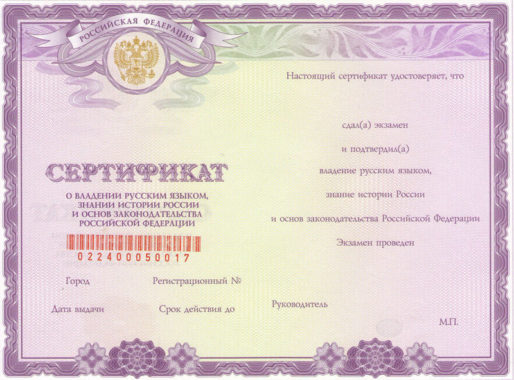 В день проведения тестирования Заказчик должен прийти не позднее, чем за 15 минут до начала экзамена. После начала тестирования опоздавшие в аудиторию не допускаются. На тестирование Заказчику принести с собой оригинал документа, удостоверяющего личность, перевод документа, удостоверяющего личность Заказчика, миграционную карту, документ о регистрации, квитанцию об оплате, очки (в случае необходимости).В аудиторию, где проводится тестирование, НЕ РАЗРЕШАЕТСЯ приносить  учебники по русскому языку, магнитофоны, фотоаппараты, портативные устройства, телефоны и различные гаджеты,  тетради, бумагу. Все уточняющие вопросы по процедуре комплексного экзамена Заказчик может задать только до начала тестирования. Во время самого тестирования не разрешается пользоваться справочными материалами, мобильными телефонами, а также разговаривать с другими экзаменуемыми. При нарушении дисциплины, Заказчик удаляется из аудитории, результаты экзамена аннулируются. Факт удаления с экзамена заносится в протокол. Плата за экзамен не возвращается.Таблица балловРасписание экзаменов г. Уфа, ул. Сарапульская д. 58Бланк 1Даю свое согласие на обработку и использование данных, указанных мной  в данном документе; видеосъемку.С договором публичной оферты ознакомленДата / Date __________________	                               Подпись / Signature   ________________________Бланк 2Т Р К И – TORFLПротокол организации и проведения Регионального тестирования иностранных граждан на знание русского языка, истории России и основ законодательства РФ для получения разрешения на работу (патента) на территории Республики БашкортостанГОРОД  ________________________________________________________________________Организация, на базе которой проводился экзамен ________________________________________________________________________________ДАТА проведения Комплексного экзамена  ___________________________________________МЕСТО проведения Комплексного экзамена  _________________________________________ОТВЕТСТВЕННОЕ лицо в аудитории  ______________________________________________ПРИСУТСВУЮЩИЕ члены комиссии по проведению Комплексного экзамена (тесторы)____________________________________________________________________________________КОЛИЧЕСТВО экзаменуемых  ______________________________________________________ФАКТЫ нарушения порядка проведения Комплексного экзамена  _______________________________________________________________________________________________________________________________________________________________________________________УДАЛЕНЫ с Комплексного экзамена (с указанием причины удаления)_______________________________________________________________________________________________________________________________________________________________________________________________________________________________________ЗАМЕЧАНИЯ по качеству тестового материала, по организации и проведению Комплексного экзамена________________________________________________________________________________________________________________________________________________________________________________________________________________________________________________ПРОТОКОЛ УТВЕРЖДАЕМ_____________/_____________________/			________________/_____________________/ответственный представитель БашГУ			              ответственный за тестирование«      » __________________  20__ г.			«       » _________________  20__г.Бланк 3Сводная таблица результатов Регионального тестирования иностранных граждан на знание русского языка, истории России и основ законодательства РФ для получения разрешения на работу (патента) на территории Республики Башкортостан в _____________________________________________________________________________________________________________                                                                                                   (название организации)№Наименование услуги1.ДМС АО «Альфастрахование»Подготовка необходимых форм и документов, их первичная проверка, организация и заключение договора  добровольного медицинского страхования 2.ДМС АО «Согаз»Подготовка необходимых форм и документов, их первичная проверка, организация и заключение договора  добровольного медицинского страхования3.ДМС СПАО «РЕСО-Гарантия»Подготовка необходимых форм и документов, их первичная проверка, организация и заключение договора  добровольного медицинского страхования 4.ДМС ООО «СМП-Страхование»Подготовка необходимых форм и документов, их первичная проверка, организация и заключение договора  добровольного медицинского страхования5.ПАО СК «Росгострах»Подготовка необходимых форм и документов, их первичная проверка, организация и заключение договора  добровольного медицинского страхования 6.Тестирование (патент) по Региональной системеПодготовка необходимых форм и документов, организация и направление заказчиков на тестирование иностранного гражданина по русскому языку как иностранному, истории России и основам законодательства РФ.7.Тестирование (патент) по Федеральной системеПодготовка необходимых форм и документов, организация и направление заказчиков на тестирование иностранного гражданина по русскому языку как иностранному, истории России и основам законодательства РФ.8.Тестирование (патент  льгота)Подготовка необходимых форм и документов, организация и направление заказчиков на комплексный экзамен для лиц, желающих получить разрешение на работу в РФ/ патент – жителей ДНР и ЛНР9.Тестирование (пересдача)Подготовка необходимых форм и документов, организация и направление заказчиков на пересдачу одного субтеста по русскому языку как иностранному или одного модуля по истории России или по основам законодательства РФ10.Тестирование (пересдача )Подготовка необходимых форм и документов, организация и направление заказчиков на пересдачу одного субтеста по русскому языку как иностранному и одного модуля по истории России или по основам законодательства РФ11.Дубликат (тестирование)Выдача дубликата (в случае утраты или неправильного оформления по вине экзаменуемого)12.Консультирование и направление заказчиков на подготовку по владению русским языком на уровне носителя русского языка. (36 часов. Группа 1-3 человека) 13.Консультирование заказчика по вопросам прохождения тестирования, подготовка к экзамену.14.ПереводПодготовка необходимых форм и документов, их первичная проверка, организация и направление заказчиков для оказания услуг по переводу и нотариальному удостоверению перевода15.Подготовка документов, необходимых для оформления патента для осуществления трудовой деятельности на территории Российской Федерации иностранными гражданами или лицами без гражданства.Проверка предоставляемого комплекта документов, необходимых в целях оформления патента, их копирование, заполнение бланка заявления на фирменном бланке уполномоченной организации, помощь в формировании комплекта документов, необходимого для подачи в подразделение по вопросам миграции территориального органа МВД России с целью получения патента, передача готового комплекта документов заявителю.Оказание информационно-консультационных услуг по порядку оформления, переоформления, выдачи дубликата и внесения изменений в сведения, содержащиеся в патенте. Информирование о порядке подготовки необходимых документов для получения патента.  Информирование об основаниях и сроках выдачи патента, основаниях для отказа в выдаче патента. Информирование о порядке получения патента, процедуре обязательной дактилоскопической регистрации и фотографировании, оплаты НДФЛ  в виде фиксированного авансового платежа, продления миграционного учета, сроках уведомления УВМ МВД по РБ о заключения договора с работодателем.16.Подготовка документов, необходимых для переоформления патента для осуществления трудовой деятельности на территории Российской Федерации иностранными гражданами или лицами без гражданства.Проверка предоставляемого комплекта документов, необходимых в целях переоформления патента, их копирование, заполнение бланка заявления, помощь в формировании комплекта документов, необходимого для подачи в подразделение по вопросам миграции территориального органа МВД России с целью получения патента, передача готового комплекта документов заявителю.17.Подготовка документов, необходимых для получения дубликата патента для осуществления трудовой деятельности на территории Российской Федерации иностранными гражданами или лицами без гражданства.Проверка предоставляемого комплекта документов, необходимых для получения дубликата патента, их копирование, подготовка заявления на получение дубликата, помощь в формировании комплекта документов, необходимого для подачи в подразделение по вопросам миграции территориального органа МВД России с целью получения дубликата патента, передача готового комплекта документов заявителю.18.Подготовка документов, необходимых для внесения изменений в сведения, содержащиеся в патенте для осуществления трудовой деятельности на территории Российской Федерации иностранными гражданами или лицами без гражданства.Проверка предоставляемого комплекта документов, необходимых в целях внесения изменений в сведения, содержащиеся в патенте, их копирование, подготовка заявления о внесении изменений в сведения, содержащиеся в патенте, помощь в формировании комплекта документов, необходимого для подачи в подразделение по вопросам миграции территориального органа МВД России с целью внесения изменений в сведения, содержащиеся в патенте, передача готового комплекта документов заявителю.19.Подготовка договора для иностранного гражданинаКонсультация и подготовка документов для заключения трудового или гражданско-правового договора с иностранным гражданином20.Подготовка уведомления работодателяКонсультация и подготовка уведомления для работодателя о заключении договора с иностранным гражданином21.Подготовка договора для иностранного гражданина + Подготовка уведомления работодателя22.ФотографированиеФотографирование23.*Услуга Патент Стандарт  1Правовое сопровождение и консультирование по вопросам заполнения заявления и формирования пакета документов, необходимого для обращения за государственной услугой по подаче заявления на Патент. Подготовка необходимых форм и документов, организация и направление заказчиков на тестирование иностранного гражданина по русскому языку как иностранному, истории России и основам законодательства РФ по региональной системе. Проведение консультаций по вопросам прохождения тестирования. Подготовка необходимых форм и документов, их первичная проверка, организация и заключение договора  добровольного медицинского страхования. Фотографирование. Подготовка необходимых форм и документов, их первичная проверка, организация и направление заказчиков для оказания услуг по переводу и нотариальному удостоверению перевода, копирование необходимых документов.24.*Услуга Патент Оптима 1Правовое сопровождение и консультирование по вопросам заполнения заявления и формирования пакета документов, необходимого для обращения за государственной услугой по подаче заявления на Патент. Подготовка необходимых форм и документов, их первичная проверка, организация и заключение договора добровольного медицинского страхования. Фотографирование. Подготовка необходимых форм и документов, их первичная проверка, организация и направление заказчиков для оказания услуг по переводу и нотариальному удостоверению перевода.25. Копирование документов26.Комиссия при оплате наличными денежными средствами в кассу ООО"ЦТМ"  № п/пНаименование услугиУслуга Патент Стандарт  1Исполнитель: Заказчик:ООО «ЦТМ»Юридический адрес: 450018 РБ, г. Уфа, ул. Сарапульская, д. 58		ИНН 0274946022    КПП  027401001Банк: Филиал «Приволжский» Банка ВТБ (ПАО) в г. Нижнем Новгороде; БИК 042282728р/с  40702810900490027385; к/с  30101810922020000728             ФИОПаспортАдрестелОт Исполнителя:____________/_______________  От Заказчика: ____________ /________________ №НАИМЕНОВАНИЕ ДОКУМЕНТА1Документ удостоверяющий личность с переводом на русский язык*2Контактный телефон *3Миграционная карта4ИНН5Сведения об адресе регистрации либо временной регистрации*6Сертификат о прохождении комплексного экзамена7Сведения о факте обращения за оказанием медицинской помощи, диагнозе и иные сведения, полученные при оказании медицинских услуг8Доверенность на представление интересов9Согласие на обработку персональных данных10Полис добровольного медицинского страхования11Сведения о трудовой деятельности (профессия, специальность, должность, места работы)№ п/пНаименование услуги1.От Исполнителя_________/_________________ От Заказчика_________ /_________________ МодульМинимальный % правильных ответов и минимальный проходной баллМинимальный % правильных ответов и минимальный проходной баллМинимальный % правильных ответов и минимальный проходной баллМодульРВПВЖПатентМодуль «Русский язык»70%, (210 баллов),80%-100%, (240 — 300 баллов)60%, (180 баллов)Лексика и грамматика70%, (35 баллов)80%, (40 баллов)60%, (30 баллов)Чтение70%, (42 балла)80%, (48 баллов)60%, (36 баллов)Аудирование70%, (49 баллов)80%, (56 баллов)60%, (42 балла)Письмо70%, (28 баллов)80%, (32 балла)60%, (24 балла)Говорение70%, (56 баллов)80%, (64 балла)60%, (48 баллов)Модуль
«История России»50%
10 правильных ответов из 20 вопросов100-125 баллов (80%-100%)      20 правильных ответов из 25 вопросов50%
5 правильных ответов из 10 вопросовМодуль «Основы законодательства РФ»50%
10 правильных ответов из 20 вопросов100-125 баллов (80%-100%)      20 правильных ответов из 25 вопросов50%
5 правильных ответов из 10 вопросовДни неделиПатентРВПВид на жительствоГражданствоПересдачаПонедельник11.0011.0011.0011.0014.00Вторник9.009.009.0014.009.00/14.00Среда9.009.009.0014.009.00/14.00Четверг9.009.009.0014.009.00/14.001.Фамилия /Last name2.Имя /First name3.Отчество /Patronimic4.Пол /Sex5.Страна /Country6.Родной язык /Native language7.Номер паспорта   или удостоверения личности / Passport or Identification   document number8. Номер миграционной карты9. Номер телефона10. Образование (высшее, н/в, среднее,        отсутствует)              11. Место работы12. Вид  подготовки (самостоятельно, посещение  языковых  курсов)13. Место  подготовки  к  тестированию14. Место  сдачи  теста15.Уровень тестирования /Testing level16.Цельтестирования /     Purpose of testing : разрешение на работу в РБ  другие цели 17.Организации, в которые Вы планируете предоставлять сертификат ____________________________________________________________________________________18. Дополнительная информация№п/пФамилиярусскими / латинскимиИмярусскими / латинскимиСтранаДата тестированияРезультаты (%)Результаты (%)Результаты (%)Результаты (%)Результаты (%)Результаты (%)Результаты (%)Результаты (%)Результаты (%)Результаты (%)Результаты (%)Результаты (%)Результаты (%)Результаты (%)Результаты (%)Результаты (%)Уровень№п/пФамилиярусскими / латинскимиИмярусскими / латинскимиСтранаДата тестирования1123344556677Общ.Общ.№п/пФамилиярусскими / латинскимиИмярусскими / латинскимиСтранаДата тестированияЧтениеЧтениеПисьмоГрамматикаГрамматикаАудированиеАудированиеУстная речьУстная речьИсторияИсторияЗаконодательствоЗаконодательствобалл
%балл
%№п/пФамилиярусскими / латинскимиИмярусскими / латинскимиСтранаДата тестирования100% 100% 100% 100% 100% 100% 100% 100% 100% 100% 100% 100% 100% 100%100%№п/пФамилиярусскими / латинскимиИмярусскими / латинскимиСтранаДата тестирования60 б.60 б.40 б.50 б.50 б.70 б.70 б.80 б.80 б.100 б.100 б.100 б.100 б.500 б. 500 б. 1Сертификат
Региональный комплексный экзамен для трудящихся мигрантовСертификат
Региональный комплексный экзамен для трудящихся мигрантов Ответственный за проведение тестирования:     Ответственный за проведение тестирования:     Ответственный за проведение тестирования:     Ответственный за проведение тестирования:     Ответственный за проведение тестирования:     Ответственный за проведение тестирования:     Ответственный за проведение тестирования:    (Ф.И.О., подпись)(Ф.И.О., подпись)(Ф.И.О., подпись)Тесторы-члены комиссии:Тесторы-члены комиссии:Тесторы-члены комиссии:1.   (Ф.И.О., подпись)2.   (Ф.И.О., подпись)Результаты экзамена проверены, аудиофайлы прослушаны.Результаты экзамена проверены, аудиофайлы прослушаны.Председатель комиссии(Ф.И.О., подпись)